Гражданская оборона, первая помощь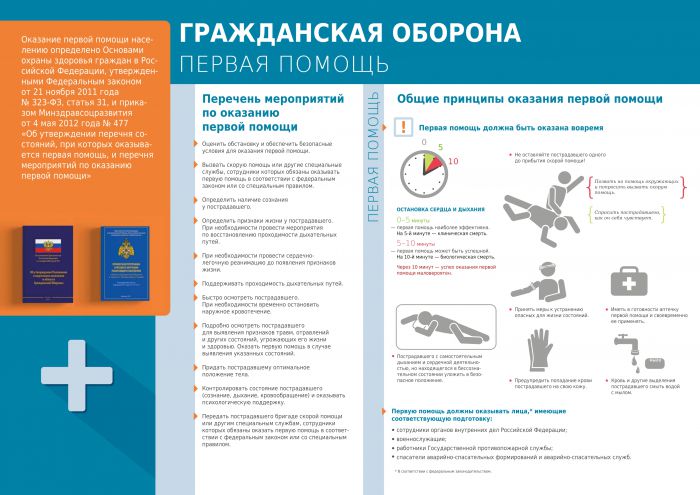 